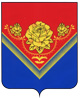 российская федерацияАдминистрацияГОРОДСКОГО ОКРУГА ПАВЛОВСКИЙ ПОСАД МОСКОВСКОЙ ОБЛАСТИпл. Революции, д.4, г. Павловский Посад, Московская область, 142500Тел. 8 (496 43) 2-05-87, Факс8 (496 43) 2-24-09.E-mail: pavpos@mosreg.ruПРЕДПИСАНИЕ № 195/2019Владелец недвижимого имущества, к которому присоединены ОНРИ:                      Карманова Галина ЕвгеньевнаО ДЕМОНТАЖЕ НЕЗАКОННО УСТАНОВЛЕННОГО И ЭКСПЛУАТИРУЕМОГО ОБЪЕКТА НАРУЖНОЙ РЕКЛАМЫ И СРЕДСТВА РАЗМЕЩЕНИЯ ИНФОРМАЦИИ РАЗМЕЩЕННОГО НА ЗДАНИЯХ, СООРУЖЕНИЯХ И ОБЪЕКТАХ БЛАГОУСТРОЙСТВА21 октября 2019 годаАдминистрацией городского округа Павловский Посад Московской области на территории городского округа Павловский Посад Московской области выявлено нарушение порядка установки объекта наружной рекламы и информации (ОНРИ), предусмотренного Федеральным законом от 06.10.2003 № 131-ФЗ «Об общих принципах организации местного самоуправления в Российской Федерации», Федеральным законом от 13.03.2006 № 38-ФЗ «О рекламе», Законом Московской области от 30.12.2014               № 191/2014-ОЗ «О благоустройстве в Московской области» и «Архитектурно-художественным регламентом информационного и рекламного оформления зданий, строений, сооружений и объектов благоустройства Московской области», утвержденным распоряжением Главного управления архитектуры и градостроительства Московской области от 14.07.2015 № 31РВ-72,  расположенного  по адресу: г. Павловский Посад, ул. Большая Покровская,  д.58, а именно: РИК в виде  баннера на здании ,  с текстом  « ФИТНЕС-КЛУБ».РИК-   на торцевой стороне здания  на двери « Информация…»-РИК-  в виде  баннера на заборе «  Фитнес клуб и т.д.…..»-2 едВладелец ОНРИ; неизвестен.В соответствии с Законом Московской области от 30.12.2014 № 191/2014-03 «О благоустройстве в Московской области» и  п.3.10 Раздела 3 «Архитектурно-художественного регламента информационного и рекламного оформления зданий, строений, сооружений и объектов благоустройства Московской области», утвержденного распоряжением Главного управления архитектуры и градостроительства Московской области от 14.07.2015 № 31РВ-72, предписываем владельцу   ОНРИ    произвести демонтаж самовольно установленных объектов информации с приведением территории в первоначальное состояние. Срок для демонтажа средства размещения информации – один месяц со дня выдачи настоящего Предписания.Приложение: Акт от 17.10.2019 № 196/2019 на 1л. в 1 экз.Начальник управления архитектуры и строительства Администрации                                                                    А.А. Мельник22.10.201922.10.2019№4499 исх.На №На №от